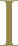 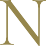 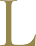 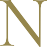 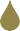 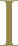 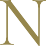 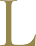 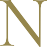 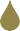                    СТОИМОСТЬ НОМЕРНОГО ФОНДА                              на период с 11.01.2024 по 24.12.2024           СТАНДАРТ 	     7500                  8500                       7500      СТАНДАРТ EXCLUSIVE	   12000	13500                     12000      СТАНДАРТ EXCLUSIVE +                   12500                 14000                     12500   ЛЮКС «ДЖУНИОР СЮИТ» 	     9000                  11000                      9000        (двухкомнатный)        ЛЮКС ПРЕСТИЖ	   10000                 12500	 10000        (двухкомнатный)        ЛЮКС ПРЕСТИЖ+	    11000                 13500                     11000        (двухкомнатный)        ЛЮКС ПРЕМИУМ                            12000                 15000                     12000        (двухкомнатный)     ДВУХМЕСТНЫЙ НОМЕР	    5500                   7000                       6500«МАНСАРДА» (однокомнатный)     ДВУХМЕСТНЫЙ НОМЕР                      9000                  10000                      8500«МАНСАРДА+» (однокомнатный)     ПРИМЕЧАНИЕ:Стоимость указана в рублях за номер в сутки.Расчетный час – время выезда 12-00, время заезда 15-00.В стоимость входит: проживание в номере выбранной категории (одноместный номер – 1 чел., двухместный номер и люкс – 2 чел.), пользование кабельным телевидением, сейфом в номере, интернет по технологии Wi-Fi.Завтрак континентальный в стоимость НЕ ВКЛЮЧЕН.    По желанию гостя завтрак можно заказать при размещении, стоимость – 650 рублей/завтрак.Стоимость дополнительного места:-для взрослых – 1500 руб. в сутки; -для детей от 3 до 12 лет–1000 руб. в сутки.Дети до 3-ех лет без места размещаются бесплатно.Допускается применение договорных цен по решению администрации.При размещении в гостинице в разные сезонные периоды, оплата производится по тарифам, установленным на каждый период.   Сведения о форме и порядке оплаты услуг:Форма оплаты за предоставленные услуги: наличный и безналичный расчет.Оплата за предоставляемые услуги вносится авансом.                                                                                                      Администрация